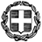                  ΕΛΛΗΝΙΚΗ ΔΗΜΟΚΡΑΤΙΑ    ΥΠΟΥΡΓΕΙΟ  ΠΟΛΙΤΙΣΜΟΥ, ΠΑΙΔΕΙΑΣ                    ΚΑΙ  ΘΡΗΣΚΕΥΜΑΤΩΝ                                                          Μαρούσι,15-05-2015  ΔΙΟΙΚΟΥΣΑ ΕΠΙΤΡΟΠΗ ΠΡΟΤΥΠΩΝ ΚΑΙ        ΠΕΙΡΑΜΑΤΙΚΩΝ ΣΧΟΛΕΙΩΝ Εισαγωγή μαθητών και σχετικές ρυθμίσεις στα Πειραματικά Δημοτικά Σχολεία για το σχολικό έτος 2015−2016.Κάθε ενδιαφερόμενος για εισαγωγή δικαιούται να συμμετέχει στις διαδικασίες επιλογής μίας και μόνο σχολικής μονάδας, είτε μίας Πρότυπης, είτε μίας Πειραματικής.   Για τα υφιστάμενα Πειραματικά Νηπιαγωγεία και Δημοτικά Σχολεία, τα οποία συνδέονται μεταξύ τους, οι απόφοιτοι του Νηπιαγωγείου θα εγγραφούν, εφόσον το επιθυμούν, αυτοδίκαια στο συνδεδεμένο Δημοτικό Σχολείο. Στην περίπτωση που ο αριθμός των αιτούντων αποφοίτων υπερβαίνει τον αριθμό των διαθέσιμων θέσεων, τότε ο τελευταίος αυξάνεται αναλόγως.  Κλήρωση θα διενεργηθεί για τη συμπλήρωση τυχόν κενών θέσεων και μόνο. Αν το  Πειραματικό Δημοτικό Σχολείο δεν συνδέεται με  Πειραματικό Νηπιαγωγείο, η εισαγωγή των μαθητών/τριών θα γίνει αποκλειστικά με κλήρωση.Οι ενδιαφερόμενοι γονείς και κηδεμόνες για την εισαγωγή των μαθητών στο Δημοτικό οφείλουν να υποβάλουν ηλεκτρονικά αίτηση στην ηλεκτρονική πλατφόρμα της Δ.Ε.Π.Π.Σ., στην οποία θα δηλώνουν το Πειραματικό Δημοτικό Σχολείο που επιθυμούν, κατά το χρονικό διάστημα από 22 Μαΐου έως και 9 Ιουνίου 2015. Οι καταστάσεις των υποψηφίων μαθητών/τριών θα αναρτηθούν στο διαδίκτυο και στον πίνακα ανακοινώσεων του σχολείου μετά την λήξη της προθεσμίας υποβολής των αιτήσεων. Τα έγγραφα, τα οποία ορίζει ο νόμος για την εγγραφή των μαθητών, συμπεριλαμβανομένων και αυτών που τυχόν δικαιολογούν την ένταξη των μαθητών στην ειδική κλήρωση του 20%, θα κατατεθούν από τους γονείς και κηδεμόνες των μαθητών που θα κληρωθούν, μετά την ολοκλήρωση της διαδικασίας της κλήρωσης και στο πλαίσιο της διαδικασίας εγγραφής. Μετά τη λήξη της προβλεπόμενης προθεσμίας υποβολής αιτήσεων, αν ο συνολικός αριθμός των υποψηφίων μαθητών και μαθητριών είναι ίσος ή μικρότερος από τον αριθμό των προβλεπόμενων θέσεων, το οικείο ΕΠ.Ε.Σ. αποφασίζει την εισαγωγή όλων ανεξαιρέτως των υποψηφίων. Αν αντίθετα ο συνολικός αριθμός των υποψηφίων μαθητών και μαθητριών είναι μεγαλύτερος από τον αριθμό των προβλεπόμενων θέσεων, επιλέγονται με κλήρωση (γενική και ειδική), σε ίσο αριθμό από κάθε φύλο, όσοι μαθητές ή όσες μαθήτριες απαιτούνται για την πλήρωση οπωσδήποτε όλων των θέσεων.Η ανωτέρω κλήρωση θα διεξαχθεί την Τρίτη, 16 Ιουνίου 2015 μέσα στο οικείο διδακτήριο και ενώπιον των ενδιαφερομένων γονέων, από τριμελή επιτροπή γονέων, που ορίζεται από τους ίδιους. Η επιτροπή επιδεικνύει στους παρευρισκόμενους κάθε κλήρο πριν τον διπλώσει και τον τοποθετήσει στην κληρωτίδα. Τους κλήρους τραβούν οι παρευρισκόμενοι γονείς με τη σειρά. Το έργο της επιτροπής λήγει με τη σύνταξη ειδικού σχετικού πρακτικού. Αρχικά θα διεξαχθεί η γενική κλήρωση, σύμφωνα με την οποία θα επιλεγεί το 80% των προκηρυσσομένων θέσεων, στην οποία θα συμμετέχουν όλοι οι υποψήφιοι μαθητές και μαθήτριες. Στη συνέχεια θα διεξαχθεί η ειδική κλήρωση, με την οποία θα επιλεγεί το 20% των προκηρυσσομένων θέσεων για μαθητές και μαθήτριες οι οποίοι είναι: α) δίδυμοι/ες ή τρίδυμοι/ες ή υιοθετημένοι/ες αδελφοί/ες μαθητών ή μαθητριών που κληρώθηκαν και έχουν γεννηθεί το ίδιο έτος, β) αδελφοί/ες μαθητών/τριών που ήδη φοιτούν στο Δημοτικό ή στο συνδεδεμένο Πειραματικό Νηπιαγωγείο, Γυμνάσιο ή Λύκειο (εάν υφίστανται) και δεν φοιτούν στην τάξη αποφοίτησης της καταληκτικής σχολικής μονάδας και γ) παιδιά εκπαιδευτικών που υπηρετούν με πενταετή θητεία στο Πειραματικό Δημοτικό ή στο συνδεδεμένο Νηπιαγωγείο ή στο συνδεδεμένο Γυμνάσιο ή στο συνδεδεμένο Λύκειο (εάν υφίστανται) και δεν αποχωρούν από το σχολείο στο τέλος της σχολικής χρονιάς, κατά την οποία διεξάγεται η κλήρωση. Αρχικά κληρώνονται οι δίδυμοι/ες ή τρίδυμοι/ες αδελφοί/ες ή υιοθετημένοι/ες αδελφοί/ες εκείνων των μαθητών/τριών που έχουν επιλεγεί στην γενική κλήρωση. Οι τυχόν κενές θέσεις που δεν έχουν καλυφθεί με την προηγούμενη κατηγορία καλύπτονται από μαθητές και μαθήτριες της κατηγορίας (β). Αν υπάρχουν ακόμη κενές θέσεις, αυτές καλύπτονται από μαθητές και μαθήτριες της κατηγορίας (γ). Στη περίπτωση αυτή προτεραιότητα έχουν τα παιδιά εκπαιδευτικών του Δημοτικού και ακολουθούν τα παιδιά των εκπαιδευτικών του συνδεδεμένου Νηπιαγωγείου, του συνδεδεμένου Γυμνασίου και του συνδεδεμένου Λυκείου. Την τυπική εγκυρότητα της κλήρωσης εγγυάται με την παρουσία του το ΕΠ.Ε.Σ. του  Πειραματικού Σχολείου (Δημοτικού).Παράλληλα, για την πλήρωση των κενών θέσεων, που τυχόν θα παραμείνουν μετά την ειδική κλήρωση επιλογής του 20% ή θα δημιουργηθούν κατά τη διάρκεια του διδακτικού έτους, καταρτίζονται την ίδια ημέρα δύο πίνακες, ένας για τους μαθητές και ένας για τις μαθήτριες, στους οποίους αναγράφονται κατά σειρά μέχρι 30 μαθητές ή μαθήτριες, σε κάθε πίνακα αντίστοιχα, οι οποίοι επιλέγονται ως επιλαχόντες με κλήρωση που γίνεται μεταξύ των μαθητών και μαθητριών που δεν κληρώθηκαν για την κάλυψη των προβλεπόμενων κενών θέσεων. Για την περίπτωση των επιλαχόντων δεν υφίσταται κλήρωση ειδικών κατηγοριών. Αμέσως μετά τη διεξαγωγή των κληρώσεων και τη σύνταξη του σχετικού πρακτικού από την επιτροπή των γονέων και κηδεμόνων, το ΕΠ.Ε.Σ. επικυρώνει το αποτέλεσμα και γνωστοποιεί με σχετική έγγραφη ανακοίνωση τα ονόματα των μαθητών και μαθητριών που καταλαμβάνουν τις καθορισμένες θέσεις. Με παράλληλη ανακοίνωσή του γνωστοποιεί επίσης τους δυο πίνακες με τους επιλαχόντες της προηγούμενης παραγράφου, των οποίων η ισχύς παύει με τη λήξη των μαθημάτων του διδακτικού έτους 2015−2016. Οι παραπάνω ανακοινώσεις αναρτώνται στην ιστοσελίδα και στον πίνακα ανακοινώσεων του Σχολείου.Οι κενές θέσεις των λοιπών τάξεων, πλην της Α΄, για κάθε Πειραματικό Δημοτικό Σχολείο καλύπτονται με κλήρωση, εφόσον οι ενδιαφερόμενοι είναι περισσότεροι από τον αριθμό των κενών θέσεων, και ύστερα από σχετική προκήρυξη που αναρτάται στον πίνακα ανακοινώσεων και την ιστοσελίδα του  Πειραματικού Σχολείου. Η κλήρωση διενεργείται στο διάστημα από 1 έως 8 Σεπτεμβρίου το αργότερο και σε κάθε περίπτωση πριν από την έναρξη των μαθημάτων, με τη διαδικασία που καθορίζεται στις προηγούμενες παραγράφους και με την ευθύνη των οργάνων διοίκησης της σχολικής μονάδας.                                                                                          ΓΙΑ ΤΗ Δ.Ε.Π.Π.Σ.                                                                                           Ο ΠΡΟΕΔΡΟΣ                                                                                           Β.ΤΣΕΛΦΕΣ